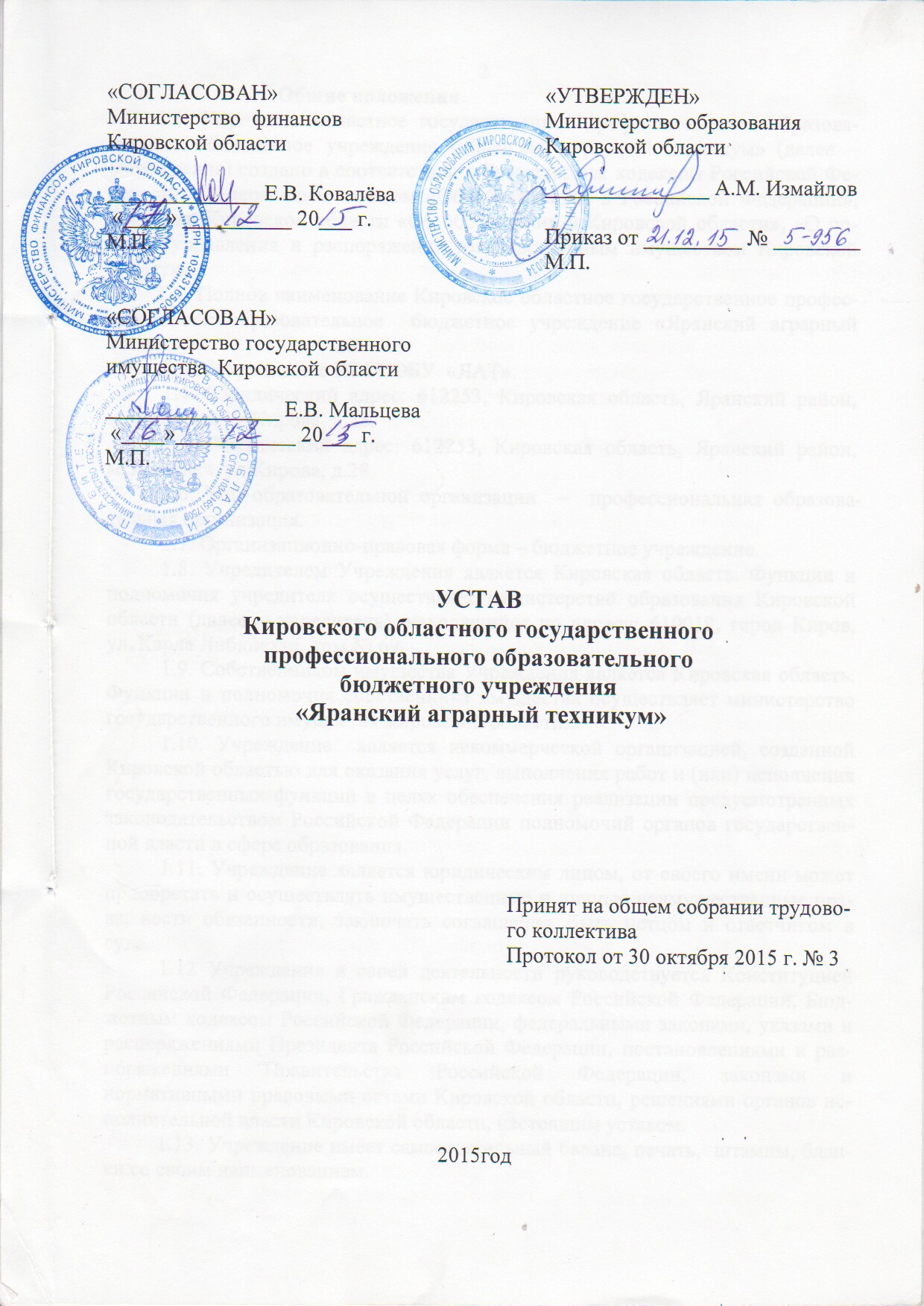 Общие положения         1.1. Кировское областное государственное профессиональное образовательное  бюджетное учреждение «Яранский аграрный техникум» (далее – Учреждение) создано в соответствии с Гражданским кодексом Российской Федерации, Федеральным законом «Об образовании в Российской Федерации», Законами Кировской области «Об образовании в Кировской области», «О порядке управления и распоряжения государственным имуществом Кировской области».         1.2. Полное наименование Кировское областное государственное профессиональное образовательное  бюджетное учреждение «Яранский аграрный техникум»1.3. Сокращенное КОГПОБУ  «ЯАТ».1.4. Юридический адрес: 612253, Кировская область, Яранский район, м.Знаменка, ул.Кирова, д.28.1.5. Фактический адрес: 612253, Кировская область, Яранский район, м.Знаменка, ул.Кирова, д.28.1.6. Тип образовательной организации  –  профессиональная образовательная организация.1.7. Организационно-правовая форма – бюджетное учреждение.1.8. Учредителем Учреждения является Кировская область. Функции и полномочия учредителя осуществляет министерство образования Кировской области (далее – учредитель), находящийся по адресу: 610019, город Киров, ул. Карла Либкнехта, дом № 69.1.9. Собственником имущества Учреждения является Кировская область. Функции и полномочия собственника имущества осуществляет министерство государственного имущества Кировской области.1.10. Учреждение  является некоммерческой организацией, созданной Кировской областью для оказания услуг, выполнения работ и (или) исполнения государственных функций в целях обеспечения реализации предусмотренных законодательством Российской Федерации полномочий органов государственной власти в сфере образования.1.11. Учреждение является юридическим лицом, от своего имени может приобретать и осуществлять имущественные и личные неимущественные права, нести обязанности, заключать соглашения, быть истцом и ответчиком в суде.1.12 Учреждение в своей деятельности руководствуется Конституцией Российской Федерации, Гражданским кодексом Российской Федерации, Бюджетным кодексом Российской Федерации, федеральными законами, указами и распоряжениями Президента Российской Федерации, постановлениями и распоряжениями Правительства Российской Федерации, законами и нормативными правовыми актами Кировской области, решениями органов исполнительной власти Кировской области, настоящим уставом.          1.13. Учреждение имеет самостоятельный баланс, печать,  штампы, бланки со своим наименованием.1.14. Учреждение в установленном порядке открывает лицевые счета в финансовом органе Кировской области (территориальных органах Федерального казначейства).1.15. Права юридического лица у Учреждения в части ведения уставной деятельности, а так же административной и финансово-хозяйственной деятельности возникают с момента его государственной регистрации.1.16. Право на выдачу выпускникам документа об образовании установленного образца возникает у Учреждения с момента государственной аккредитации, подтвержденной соответствующим свидетельством.1.17. В целях повышения эффективности образовательного процесса и достижения высоких результатов в учебной и воспитательной работе в Учреждении могут существовать в качестве структурных подразделений:- Дневное отделение по специальностям подготовки;- Заочное отделение по специальностям подготовки;- Общежитие;- Библиотека;- Столовая;- Административно- хозяйственная служба;- Учебно - производственное хозяйство.На основе настоящего Устава разрабатываются и действуют Положения о структурных подразделениях Учреждения, регламентирующие их деятельность. 1.18. Учреждение  не имеет филиалов и представительств.1.19. Учреждение осуществляет организацию охраны здоровья обучающихся в соответствии с законодательством Российской Федерации.1.20. Организация питания обучающихся и работников осуществляется Учреждением самостоятельно  в специально отведенных помещениях в соответствии с возрастными нормами и временем пребывания в образовательной организации. Контроль за качеством питания возлагается на медицинский персонал и администрацию Учреждения. 1.21. В Учреждении не допускается создание и деятельность   политических,  религиозных  организаций (объединений).1.22. Учреждение обеспечивает открытость и доступность информации в соответствии с Федеральным законом «Об образовании в Российской Федерации», а также иного действующего законодательства.1.23. Учреждение вправе осуществлять международное сотрудничество в области образования в соответствии с законодательством Российской Федерации и международными договорами Российской Федерации.2. Цели, виды деятельности        2.1. Учреждение  осуществляет свою деятельность в соответствии с предметом и целями деятельности, определенными законодательством Российской Федерации, Кировской области и настоящим Уставом, путем выполнения работ, оказания услуг в сфере образования.2.2.  Основная  цель деятельности – образовательная деятельность по образовательным   программам    подготовки   специалистов   среднего звена и квалифицированных рабочих (служащих).2.3. Деятельность Учреждения направлена на решение основных задач: 2.3.1.Подготовка специалистов среднего звена по всем основным направлениям общественно – полезной деятельности и квалифицированных рабочих (служащих)  в соответствии с потребностями общества и государства ;2.3.2.Удовлетворение потребностей личности в углублении и расширении образования;2.3.3.Формирование у обучающихся гражданской позиции и трудолюбия, развития ответственности, самостоятельности и творческой активности;2.3.4.Сохранение и преумножение нравственных и культурных ценностей общества.                                                                                                                                                                                                                  2.4. Для достижения целей и задач, указанных в пунктах 2.2.-2.3. устава, Учреждение в установленном законодательством порядке осуществляет следующие основные виды деятельности:2.4.1 Реализация основных профессиональных образовательных программ среднего профессионального образования - программ подготовки специалистов среднего звена на базе среднего общего образования;2.4.2. Реализация основных профессиональных образовательных программ среднего профессионального образования - программ подготовки специалистов среднего звена на базе основного общего образования;2.4.3. Реализация основных профессиональных образовательных программ среднего профессионального образования - программ подготовки квалифицированных рабочих, служащих на базе основного общего образования;2.4.4. Реализация основных профессиональных образовательных программ среднего профессионального образования - программ подготовки квалифицированных рабочих, служащих на базе среднего общего образования;2.4.5. Реализация основных профессиональных образовательных программ профессионального обучения - программ профессиональной подготовки по профессиям рабочих, должностям служащих;2.4.6. Реализация основных общеобразовательных программ среднего общего образования.2.5.Учреждение выполняет государственное задание в соответствии с предусмотренными настоящим уставом видами деятельности и не вправе отказаться от выполнения государственного задания.2.6. Учреждение вправе осуществлять дополнительные виды деятельности:2.6.1. Деятельность по содержанию детей - сирот и детей, оставшихся без попечения родителей,  а также лиц из их числа:2.6.1.1. Материальное обеспечение детей- сирот и детей, оставшихся без попечения родителей, а также лиц из их числа;2.6.1.2. Материальное обеспечение детей - сирот при выпуске из Учреждения.2.6.2. Материальная поддержка и стипендиальное обеспечение обучающихся Учреждения.2.6.3. Обеспечение потребностей Учреждения в документах об образовании, квалификации и бланочной документации.2.6.4. Организация питания обучающихся Учреждения.2.6.5. Предоставление мест для временного проживания обучающихся  в общежитии Учреждения, в том числе предоставление услуг по стирке и глажению белья;2.6.6. Осуществление библиотечного и информационного обслуживания обучающихся и работников Учреждения, в том числе в виртуальном режиме.           2.6.7. Организация  медицинского обслуживания обучающихся и медицинского освидетельствования работников Учреждения.2.6.8. Создание и обеспечение безопасных условий жизнедеятельности  Учреждения.2.6.9. Проведение общественно - значимых мероприятий в сфере профессионального образования (конференций, семинаров, выставок, конкурсов профессионального мастерства, олимпиад), культурно - массовых и физкультурно - спортивных мероприятий.2.6.10. Организация подвоза обучающихся  (сотрудников) Учреждения до места проведения практических занятий, общественно значимых мероприятий в сфере профессионального образования, культурно- массовых и физкультурно- спортивных мероприятий.2.6.11. Содержание и ремонт техники и оборудования Учреждения.Помимо государственного задания и обязательств Учреждения по своему усмотрению вправе выполнять работы, оказывать услуги, относящиеся к его основной деятельности, для граждан и юридических лиц за плату и на одинаковых при оказании однородных услуг условиях в порядке, установленном действующим законодательством.2.7. Оказание платных образовательных услуг:2.7.1. Реализация основных профессиональных образовательных программ среднего профессионального образования по специальностям, указанным в лицензии, с полным возмещением затрат на обучение.2.7.2 . Оказание образовательных услуг (на договорной основе), за пределами основных образовательных программ среднего профессионального образования, определяющих статус учреждения.  2.7.3. Платные образовательные услуги не могут быть оказаны вместо образовательной деятельности, финансируемой за счет средств бюджета. В противном случае средства, полученные Учреждением, при оказании таких платных образовательных услуг, возвращаются оплатившим эти услуги лицам.2.8. Учреждение вправе осуществлять  следующие виды платных услуг и приносящей доход деятельности, при условии соответствия  целям деятельности учреждения, предусмотренных настоящим уставом.2.8.1. Предоставление услуг, связанных с производством сельскохозяйственных культур, в том числе  предоставление сельхозмашин  вместе с экипажем и оператором.2.8.2. Предоставление транспортных  услуг.         2.8.3. Предоставление услуг по общестроительному ремонту зданий и помещений, ремонту и техническому обслуживанию автотранспорта, простых электрических приборов, бытовых изделий и предметов личного пользования.         2.8.4. Предоставление услуг по проведению иных работ по профилю направлений подготовки.         2.8.5. Предоставление услуг по копированию (ксерокопированию) документов, статей, учебных и иных  материалов.         2.8.6. Производство собственной продукции в учебных мастерских и учебных  хозяйствах и реализация данной продукции.         2.8.7. Предоставление жилищно - коммунальных услуг:                 2.8.8. Предоставление мест для временного проживания работников Учреждения и других граждан, в том числе комнат для приезжих.         2.8.9. Производство, передача и распределение  пара, в том числе горячей воды и тепловой энергии.2.8.10. Производство и  реализация продукции столовой;2.8.11. Техническое обслуживание и ремонт автотранспортных средств, мойка машин, вулканизация шин, балансировка колес;2.8.12. Реализация товаров, созданных или приобретённых за счёт средств от приносящей доход деятельности, направленных на обеспечение уставной деятельности, в том числе на обеспечение образовательного процесса;2.8.13. Заготовление древесины, её переработка и реализация;2.8.14. Сдача лома и отходов чёрных металлов и других видов вторичного сырья. 2.8.15. Производство, переработка и сбыт сельскохозяйственной продукции, продукции цветоводства, садоводства, лесоводства.    2.8.16.   Предоставление услуг по использованию автодрома.2.8.17. Предоставление услуг по стоянке автомобильного транспорта в автогараже Учреждения.2.8.18. Арендование и сдача в аренду имущества, переданного в оперативное управление Учреждения (по согласованию с учредителем).                                  2.9. Учреждение не вправе осуществлять виды деятельности, не предусмотренные настоящим уставом.         2.10. Право Учреждения осуществлять деятельность, на которую в соответствии с законодательством Российской Федерации требуется разрешительный документ (лицензия и др.), возникает у Учреждения со дня его получения или в указанный в нем срок и прекращается по истечении срока его действия, если иное не установлено законодательством.3. Организация образовательной деятельности3.1. Учреждение осуществляет образовательную деятельность в соответствии  с Федеральным законом «Об образовании в Российской Федерации», Законом Кировской области «Об образовании в Кировской области», иными нормативными правовыми актами, настоящим Уставом, а также выданной Учреждению  лицензией на осуществление образовательной деятельности и свидетельством о государственной аккредитации.3.2. Учреждение осуществляет образовательную деятельность по основным и дополнительным профессиональным  образовательным программам.3.3. Содержание среднего профессионального образования определяется основными профессиональными образовательными программами.3.4.  Основные профессиональные образовательные программы разрабатываются  и утверждаются  Учреждением самостоятельно.      Основные профессиональные образовательные программы разрабатываются в соответствии с федеральными государственными образовательными стандартами и с учетом  соответствующих примерных основных образовательных программ. 3.5. Основная профессиональная образовательная программа включает в себя учебный план, календарный учебный график, рабочие программы учебных предметов, курсов, дисциплин (модулей), оценочные и методические материалы, а также иные компоненты, обеспечивающие воспитание и обучение обучающихся.Учебный план основной профессиональной образовательной  программы определяет перечень, трудоемкость, последовательность и распределение по периодам обучения учебных предметов, курсов, дисциплин (модулей), практики, иных видов учебной деятельности учащихся и формы их промежуточной аттестации.Основные профессиональные образовательные программы реализуются образовательной организацией как самостоятельно, так и посредством сетевых форм их реализации.При реализации основных профессиональных образовательных программ Учреждение вправе использовать различные образовательные технологии, в том числе дистанционные образовательные технологии, электронное обучение. 3.6. Организация образовательного процесса в Учреждении регламентируется учебным планом (разбивкой содержания образовательной программы по учебным курсам, дисциплинам и годам обучения), календарным учебным графиком и расписаниями занятий, разрабатываемыми и утверждаемыми  Учреждением  самостоятельно.3.7. Учреждение осуществляет образовательную деятельность по реализации дополнительных профессиональных программ . 3.8. Образовательная деятельность в Учреждении осуществляется на русском языке.3.9. Основные профессиональные образовательные программы в Учреждении осваиваются в очной, очно-заочной или заочной форме.3.10. Учреждение в соответствии с федеральными государственными образовательными стандартами в порядке , предусмотренном законами и иными нормативными правовыми актами Российской Федерации, законами и иными нормативными правовыми актами Кировской области, осуществляет получение обучающимися начальных знаний об обороне государства, о воинской обязанности граждан и приобретение обучающимися навыков в области гражданской обороны, а также подготовку обучающихся – граждан мужского пола, не прошедших военную службу, по основам военной службы силами педагогических работников Учреждения.3.11. Освоение основной профессиональной образовательной программы, в том числе отдельной части или всего объема учебного предмета, курса, дисциплины (модуля) общеобразовательной программы, сопровождается текущим контролем успеваемости и промежуточной аттестацией обучающихся. Формы, периодичность и порядок проведения текущего контроля успеваемости и промежуточной аттестации обучающихся определяются Учреждением самостоятельно.           Учреждение  самостоятельно в выборе системы оценок, формы, порядка и периодичности промежуточной аттестации обучающихся.3.12. Освоение основных образовательных программ профессионального обучения завершается обязательной государственной итоговой аттестацией обучающихся.4. Управление организацией4.1. Управление Учреждения осуществляется на основе сочетания принципов единоначалия и коллегиальности. 4.2. Единоличным исполнительным органом Учреждения является руководитель Учреждения - директор, который осуществляет текущее руководство деятельностью Учреждения.4.3. Коллегиальными органами управления Учреждения являются Совет Учреждения, Педагогический совет, Методический совет, Общее собрание трудового коллектива и др. 4.4. К компетенции учредителя относится:4.4.1. Утверждение устава Учреждения, изменений в него.4.4.2. Назначение и освобождение от должности руководителя Учреждения, заключение и расторжение с ним трудового договора.4.4.3. Рассмотрение и одобрение предложений руководителя Учреждения о совершении сделок с имуществом в случаях, если в соответствии с законодательством для совершения таких сделок требуется согласие учредителя.4.4.4. Осуществление контроля за финансово-хозяйственной и иной деятельностью Учреждения.          4.4.5. Согласование создания филиалов и представительств Учреждения в соответствии с законодательством.  4.4.6. Утверждение видов и перечней особо ценного движимого имущества Учреждения.4.4.7. Установление порядка составления и утверждения отчетов о результатах деятельности Учреждения об использовании закрепленного за ним государственного имущества области.4.4.8. Осуществление мониторинга выполнения государственного задания и качества его выполнения.4.4.9. Осуществление мероприятий по созданию, реорганизации, изменению типа и ликвидации Учреждения.4.4.10. Утверждение передаточного акта или разделительного баланса.4.4.11. Назначение ликвидационной комиссии, утверждение промежуточного и окончательного ликвидационных балансов.4.4.12. Утверждение государственных заданий для Учреждения в соответствии с предусмотренной его уставом основной деятельностью и финансовое обеспечение выполнения этого задания.4.4.13. Получение от Учреждения любой информации, связанной с его финансово-хозяйственной деятельностью, бухгалтерской и статистической отчетности, других необходимых сведений.4.4.14. Осуществление иных функций и полномочий учредителя, установленных действующим законодательством.4.5. Директор Учреждения4.5.1. Непосредственное управление Учреждением осуществляет директор. Назначение директора, а также заключение и прекращение трудового договора с ним производится учредителем. Директор подотчетен в своей деятельности учредителю, по отдельным вопросам Наблюдательному совету.4.5.2. Права и обязанности директора, а также основания для прекращения трудовых отношений с ним регламентируются действующим законодательством и трудовым договором.4.5.3. Компетенция директора:- осуществляет текущее руководство деятельностью Учреждения, за исключением вопросов, отнесенных законодательством и уставом Учреждения к компетенции иных органов Учреждения;- действует от имени Учреждения без доверенности, представляет ее интересы на территории Российской Федерации и за ее пределами;- распределяет обязанности между заместителями директора, утверждает должностные инструкции работников Учреждения;- осуществляет подбор, прием на работу и расстановку работников Учреждения, заключает с ними и расторгает трудовые договоры, поощряет работников Учреждения, привлекает к ответственности в порядке, установленном Трудовым Кодексом Российской Федерации и иными федеральными законами, выполняет иные функции работодателя;- утверждает структуру и штатное расписание Учреждения;- утверждает локальные нормативные акты по регулированию деятельности Учреждения  и принимает меры к их исполнению;- обеспечивает рациональное использование финансовых средств Учреждения ;- в пределах, установленных законодательными и другими нормативно-правовыми актами, настоящим уставом распоряжается имуществом Учреждения;- заключает договоры (контракты), совершает сделки, соответствующие целям деятельности Учреждения, выдает доверенности, открывает в установленном порядке лицевые счета в финансовом органе Кировской области и (или) счета в кредитных организациях;- имеет право первой подписи на финансовых документах;- предоставляет учредителю и общественности ежегодного отчета о поступлении и расходовании финансовых и материальных средств, а также отчета о результатах самообследования;- обеспечивает представление статистической и иной необходимой отчетности в соответствующие органы;- обеспечивает представление информации, связанной с деятельностью Учреждения, учредителю;- утверждает образовательные программы, реализуемые в Учреждении;- организует проведение самообследования, обеспечивает функционирование внутренней системы оценки качества образования;- организует приобретение или изготовления бланков документов об образовании;- обеспечивает создание и ведение официального сайта  Учреждения  в сети «Интернет»;- обеспечивает в пределах своей компетенции своевременный учет (кадастровый и технический) недвижимого имущества, земельных участков, а также государственную регистрацию возникновения и прекращения права оперативного управления на недвижимое имущество и иных прав, подлежащих регистрации;- обеспечивает сохранность, надлежащее содержание и целевое использование имущества  Учреждения;- готовит необходимые документы для рассмотрения Наблюдательным советам ;- выполняет другие полномочия в соответствии с законодательными и иными нормативными правовыми актами, настоящим уставом, трудовым договором и должностными обязанностями.4.5.4 Директор  Учреждения несет персональную ответственность:за несоблюдение законов и иных нормативных правовых актов при осуществлении должностных обязанностей;за отсутствие необходимых условий для учебы, труда, отдыха обучающихся Учреждения в соответствии с законодательством;за отсутствие условий и сохранение жизни и здоровья обучающихся во время образовательного процесса и при проведении внеклассных мероприятий в соответствии с действующим законодательством;за реализацию не в полном объеме образовательных программ в соответствии с учебным планом и календарным учебным графиком;за уровень квалификации работников Учреждения ;за отсутствие системы повышения квалификации и проведения аттестации работников Учреждения  в установленном законодательством порядке, в том числе в области охраны здоровья и обеспечения безопасности жизнедеятельности;за не проведение лечебно-профилактических мероприятий, не соблюдение санитарно-гигиенических режим и не качественное питание обучающихся;за непредставление и (или) представление недостоверных и (или) неполных сведений о государственном имуществе Кировской области, закрепленном за Учреждением на праве оперативного управления, в орган по управлению государственной собственностью области;по иным вопросам в соответствии с законодательными и иными нормативными правовыми актами, настоящим уставом и трудовым договором.4.5.5. Директор Учреждения в соответствии с действующим законодательством возмещает Учреждению  убытки, причинные его виновными действиями (бездействием).4.6.Совет Учреждения4.6.1. Совет Учреждения осуществляет общее руководство Учреждением.4.6.2. В состав Совета Учреждения избираются представители  педагогических работников, обучающихся, родителей (законных 	представителей). 	Совет Учреждения избирается в количестве 	11 человек сроком на один год. Заседания Совета Учреждения проводятся не реже 4 раз в  год и правомочны, если на них присутствует не менее половины его членов. Принятым считается решение, если за него проголосовало более половины присутствующих.Члены Совета избираются прямым открытым голосованием в следующем порядке: педагогические работники на заседании Педагогического совета в количестве 5 человек; родители (законные представители) на  Общетехникумовском родительском собрании  количестве  1 человек; обучающиеся на классном собрании в количестве по 1 человеку от  курса. Совет Учреждения состоит из председателя, секретаря и членов Совета.Членами Совета Учреждения не могут быть избраны члены администрации Учреждения , кроме директора.Председатель руководит работой Совета Учреждения, проводит его заседания.4.6.3. Компетенция Совета Учреждения:- контролирует выполнение решений общего собрания трудового коллектива;- принимает участие в обсуждении программы развития Учреждения;- согласовывает распорядок работы Учреждения;- заслушивает руководителя Учреждения о рациональном расходовании внебюджетных средств на деятельность Учреждения, предлагает дополнительные источники финансирования, согласует распределение средств Учреждения на развитие и социальную защиту обучающихся и работников Учреждения;- заслушивает отчёты о работе руководителя Учреждения, его заместителей, других работников Учреждения, вносит на рассмотрение общего собрания трудового коллектива предложения по совершенствованию работы администрации, знакомится с итоговыми документами по проверке деятельности Учреждения   и   заслушивает   отчёты   о  мероприятиях  по  устранению  недостатков  в его работе;- в рамках законодательства Российской Федерации принимает необходимые   меры    по защите    работников   и    администрации   Учреждения    от необоснованного вмешательства в их профессиональную деятельность.4.6.4. Решение Совета Учреждения является правомочным, если на заседании   присутствовало   не  менее двух третей состава Совета и если за него проголосовало не менее половины от присутствующих.4.6.5. Решения Совета Учреждения, принятые в пределах его полномочий и в соответствии с законодательством, обязательны для всех членов   коллектива. 4.6.6. Совет Учреждения работает в тесном контакте с администрацией и общественными организациями Учреждения. Все его решения своевременно доводятся до сведения Учреждения коллектива, родителей (законных представителей), общественности.4.6.7. Члены Совета Учреждения выполняют свои обязанности на общественных началах. 4.6.8. Протокол заседания Совета  подписывается председателем и секретарем Совета.4.6.9. Срок полномочий Совета один год.4.7. Педагогический совет4.7.1. Педагогический совет Учреждения является коллегиальным органом управления по основным вопpосам образовательного процесса в Учреждении.4.7.2. В состав Педагогического совета входят все педагогические работники Учреждения. Председателем Педагогического совета является директор Учреждения. Педагогический совет ежегодно избирает из своего состава секретаря совета, который проводит организационную подготовку заседаний Педагогического совета, ведение протоколов, обеспечивает контроль за выполнением принятых решений.4.7.3. Заседания могут проходить в форме Малых педсоветов, на которых обсуждаются вопросы выбора различных вариантов содержания образования, форм, методов учебно- воспитательного процесса, способов их реализации и оценивания.4.7.4. Компетенция Педагогического совета :- допуск обучающихся к промежуточной и государственной (итоговой) аттестации;- перевод обучающихся с курса на курс по итогам промежуточной аттестации, исключение обучающихся и восстановление на учёбу;- награждение обучающихся , проявивших особые успехи в обучении, в том числе получение ими специальных государственных стипендий Правительства Российской Федерации и иным вопросам.- представляет к награждению государственными и ведомственными наградами работников Учреждения;         4.7.5. Заседания Педагогического совета проводятся в соответствии с планом работы Учреждения, но не реже одного раза в два месяца. Внеочередные заседания Педагогического совета проводятся по инициативе директора или по требованию не менее одной трети педагогических работников Учреждения.4.7.6. Решение Педагогического совета Учреждения являются правомочными, если на его заседании присутствовало не менее двух третей педагогических работников Учреждения  и если за него проголосовало более половины присутствующих педагогов. При равном количестве голосов решающим является голос председателя Педагогического совета.Процедура голосования определяется Педагогическим советом Учреждения.Протокол заседания Педагогического совета подписывается председателем и секретарем совета.4.7.7. Срок полномочий Педагогического совета один год.4.8. Методический совет 4.8.1. Методический совет Учреждения является научно-методическим подразделением, которое осуществляет управление научно-методической и опытно-экспериментальной работой. Методический совет действует на основании «Положения о методическом совете Учреждения» .  4.8.2. В состав методического совета  входят заместитель директора по учебно-воспитательной работе, заведующие отделениями, руководители предметных цикловых комиссий. Методический совет разрабатывает учебные программы и планы, организует работу по повышению квалификации педагогических работников, развитию их творческих инициатив, способствует распространению передового педагогического опыта. При Методическом совете создаются предметно- цикловые комиссии.         4.8.3. Срок полномочий методического совета один год.         4.9. Общее собрание трудового коллектива          4.9.1. Общее собрание трудового коллектива является коллегиальным органом управления Учреждения.4.9.2. Членами Общего собрания трудового коллектива являются  работники  Учреждения, для которых работа в Учреждении является основной. 4.9.3. Председатель Общего собрания трудового коллектива избирается из членов Общего собрания на срок не более трех лет. 4.9.4. Компетенция Общего собрания трудового коллектива:- принимает Устав Учреждения и изменения в Устав;-принимает коллективный договор Учреждения;-заслушивает отчёты администрации о проделанной работе.4.9.5. Общее собрание трудового коллектива собирается по мере необходимости, но не реже 1 раза в год. Общее собрание трудового коллектива вправе принимать решения, если в его работе участвует более половины сотрудников, для которых Учреждение является основным местом работы. По вопросу объявления забастовки Общее собрание трудового коллектива Учреждения считается правомочным, если на нем присутствовало не менее двух третей от общего числа работников.   4.9.6. Решения Общего собрания трудового коллектива принимаются большинством голосов присутствующих и оформляются протоколами. 4.9.7. Срок полномочий Общего собрания трудового коллектива один год.5. Финансовое обеспечение и имущество5.1. Финансовое обеспечение выполнения государственного задания на оказание государственных услуг (выполнение работ) рассчитывается с учетом нормативных затрат на оказание государственных услуг (выполнение работ) и нормативных затрат на содержание государственного имущества.5.2. Государственное задание для учреждения формируется и утверждается учредителем в соответствии с видами деятельности, отнесенными уставом к основным видам деятельности.5.3. Размер субсидии на выполнение государственного задания определяется учредителем на основании утвержденного Порядка определения объема субсидий бюджетным учреждениям на финансовое обеспечение выполнения ими государственного задания.5.4. Финансовое обеспечение выполнения государственного задания осуществляется с учетом расходов на содержание недвижимого имущества и особо ценного движимого имущества, закрепленных за бюджетным учреждением учредителем или приобретенных бюджетным учреждением за счет средств, выделенных ему учредителем на приобретение такого имущества, расходов на уплату налогов, в качестве объекта налогообложения по которым признается соответствующее имущество, в том числе земельные участки.5.5. В случае сдачи в аренду с согласия министерства государственного имущества Кировской области недвижимого имущества или особо ценного движимого имущества, закрепленных за учреждением на праве оперативного управления или приобретенных учреждением за счет средств, выделенных ему учредителем на приобретение такого имущества, финансовое обеспечение содержания такого имущества учредителем не осуществляется.5.6. Уменьшение размера субсидии, предоставленной на  выполнение государственного задания, в течение срока его выполнения осуществляется только при соответствующем изменении государственного задания.5.7. В случае невыполнения государственного задания в полном объеме, возврат субсидии в областной бюджет осуществляется в Порядке, установленном Правительством Кировской области.5.8. Учреждение ведёт налоговый учёт, оперативный бухгалтерский учёт хозяйственной и иной деятельности и статистическую отчетность о результатах данной деятельности в порядке, установленном законодательством.5.9. Источниками формирования имущества и финансовых ресурсов Учреждения  являются:5.9.1. Имущество, закрепленное за ним на праве оперативного управления или приобретенное за счет средств, выделенных ему учредителем на приобретение этого имущества.5.9.2. Бюджетные поступления в виде субсидий на выполнение государственного задания и субсидии на иные цели.5.9.3. Средства от оказания платных услуг и осуществления приносящей доход деятельности.5.9.4. Доходы от платных образовательных услуг.5.9.5. Средства, полученные в результате безвозмездных поступлений от физических и юридических лиц, в том числе добровольных пожертвований.5.9.6. Иные источники, не запрещенные действующим законодательством.5.10. Имущество и средства Учреждения отражаются на его балансе и используются для достижения целей, определенных настоящим уставом.Недвижимое имущество, закрепленное за Учреждением или приобретённое за счёт средств, выделенных ему учредителем на приобретение этого имущества, а также находящееся у Учреждения особо ценное движимое имущество подлежат обособленному учёту в установленном порядке.5.11. Средства от оказания платных услуг и приносящей доход деятельности, а также средства, полученные в результате безвозмездных поступлений от физических и юридических лиц, в том числе добровольных пожертвований, и приобретенное за счет этих средств имущество поступают в самостоятельное распоряжение Учреждения в соответствии с законодательством и учитываются в установленном порядке.5.12. Имущество Учреждения является собственностью Кировской области и закрепляется за ним на праве оперативного управления в соответствии с законодательством.5.13. Учреждение обязано предоставлять имущество к учёту в реестре государственного имущества Кировской области в порядке, установленном Правительством области.5.14. Учреждение отвечает по своим обязательствам всем находящимся у него на праве оперативного управления имуществом, как закрепленным за Учреждением собственником имущества, так и приобретенным за счет доходов, полученных от приносящей доход деятельности, за исключением особо ценного движимого имущества,  закрепленного за Учреждением собственником этого имущества или приобретённого  Учреждением за счёт выделенных бюджетных средств, а также недвижимого имущества. 5.15.Собственник имущества Учреждения не несет ответственности по обязательствам Учреждения.5.16. Учреждение не отвечает по обязательствам собственника имущества Учреждения.5.17. Учреждение без согласия органа по управлению государственной собственностью области не вправе распоряжаться недвижимым имуществом и особо  ценным движимым имуществом, закрепленным за ним на праве оперативного управления, или приобретённым Учреждением за счёт средств, выделенных ему на приобретение этого имущества. Остальным имуществом, Учреждение вправе распоряжаться самостоятельно, если иное не предусмотрено законодательством.5.18.Решение об отнесении имущества к категории особо ценного движимого имущества принимается в порядке, установленном Правительством Кировской области.5.19. Учреждение владеет, пользуется и распоряжается закрепленными на праве оперативного управления имуществом в соответствии с назначением имущества, уставными целями деятельности и заданием учредителя.5.20. Учреждение не вправе совершать сделки, возможными последствиями которых является отчуждение или обременение имущества, закрепленного за Учреждением, или имущества, приобретенного за счёт бюджетных средств, выделенных Учреждению, за исключением случаев если совершение таких сделок допускается федеральными законами.5.21.Земельный участок предоставляется Учреждению в постоянное (бессрочное) пользование в порядке, установленном законодательством Российской Федерации.5.22.Крупная сделка и сделка, в совершении которой имеется заинтересованность  могут  быть   завершены  Учреждением  только  с предварительного согласия учредителя и органа по управлению государственной собственностью области.Под крупной сделкой признается сделка или несколько взаимосвязанных сделок, связанная с распоряжением денежными средствами, отчуждением иного имущества (которым в соответствии с федеральным законом Учреждение вправе распоряжаться самостоятельно), а также с передачей такого имущества в пользование или в залог при условии, что цена такой сделки либо стоимость отчуждаемого или передаваемого имущества превышает 10 процентов балансовой стоимости активов Учреждения, определяемой по данным его бухгалтерской отчётности на последнюю отчётную дату.Крупная сделка, совершенная с нарушением требований абзаца первого настоящего пункта, может быть признана недействительной по иску Учреждения или учредителя, если будет доказано, что другая сторона в сделке знала или должна была знать об отсутствии предварительного согласия учредителя и органа по управлению государственной собственностью области.5.23. Сделка, в совершении которой имеется заинтересованность, может быть совершена Учреждением только с одобрения учредителя.Лицами, заинтересованными в совершении Учреждением тех или иных действий, в том числе сделок, с другими организациями или гражданами (далее- заинтересованные лица),признаются директор Учреждения, заместители директора, главный бухгалтер, а  также лицо, входящее в состав органов управления Учреждения или органов надзора за деятельностью Учреждения, если указанные лица состоят с этими организациями или гражданами в трудовых отношениях, являются участниками, кредиторами этих организаций либо состоят с этими гражданами в близких родственных отношениях или являются кредиторами этих граждан. При этом указанные организации или граждане являются поставщиками товаров (услуг) для учреждения, крупными потребителями услуг (товаров), производимых Учреждением, владеют имуществом, которое полностью или частично образовано  Учреждением, или могут быть извлекать выгоду из пользования, распоряжения имуществом Учреждения.Заинтересованные лица обязаны соблюдать интересы Учреждения, прежде всего в отношении целей его деятельности, и не должны использовать возможности Учреждения или допускать их использование в иных целях, помимо предусмотренных уставом Учреждения. Заинтересованное в совершение сделки лицо обязано сообщить о своей заинтересованности учредителю до момента принятия решения о заключении сделки.5.24.Директор Учреждения несет перед Учреждением ответственность в размере убытков, причиненных Учреждению в результате совершения крупной сделки и сделки, в которой имеется заинтересованность с нарушением требований абзаца первого настоящего пункта, независимо от того, была ли эта сделка признана недействительной.6. Порядок реорганизации, изменения типа  и ликвидации организации, принятия и изменения устава6.1.  Учреждение может быть реорганизовано, ликвидировано, изменен тип Учреждения в случаях и в порядке, предусмотренных Гражданским кодексом Российской Федерации, Федеральным законом «Об образовании в Российской Федерации», законодательными и иными нормативными правовыми актами Российской Федерации, Кировской области, по решению Правительства Кировской области.6.2.  Реорганизация влечет за собой переход прав и обязанностей Учреждения: к его правопреемнику в соответствии с действующим законодательством Российской Федерации.6.3. Учреждение считается реорганизованным, за исключением случаев реорганизации в форме присоединения, с момента государственной регистрации вновь возникших юридических лиц.          При реорганизации Учреждения в форме присоединения к нему другого юридического лица Учреждения считается реорганизованным с момента внесения в Единый государственный реестр юридических лиц записи о прекращении деятельности присоединенного юридического лица.6.4. Ликвидация Учреждения влечет его прекращение без перехода прав и обязанностей в порядке правопреемства к другим лицам.С момента назначения ликвидационной комиссии к ней переходят,  полномочия по управлению делами Учреждения  Ликвидационная комиссия от имени ликвидируемого Учреждения выступает в суде.Ликвидационная комиссия составляет ликвидационные балансы и предоставляет их учредителю для утверждения и осуществляет иные действия по ликвидации Учреждения в соответствии с законодательством.6.5. Учреждение может быть реорганизовано или ликвидировано, если это не повлечет за собой нарушение конституционных прав граждан, в том числе прав граждан на получение бесплатного образования.6.6. Имущество Учреждения, оставшееся после удовлетворения требований кредиторов, передается ликвидационной комиссией в казну Кировской области или другому областному государственному учреждению (предприятию) по решению органа по управлению государственной собственностью области по согласованию с учредителем. Имущество и денежные средства ликвидируемого Учреждения направляется на цели развития образования в установленном законодательством порядке.6.7. Ликвидация Учреждения считается завершенной, а Учреждение прекратившим  существование после внесения записи об этом в Единый государственный реестр юридических лиц.6.8.    При ликвидации и реорганизации Учреждения увольняемым работникам гарантируется соблюдение их прав и интересов в соответствии с законодательством Российской Федерации.6.9. При ликвидации или реорганизации Учреждения все документы (управленческие, финансово-хозяйственные, по личному составу и другие) передаются в порядке, установленном действующим законодательством Российской Федерации, в государственный архив или правопреемнику.6.10.   Устав Учреждения, его принятие и изменение.6.10.1.Выполнение норм и требований Устава Учреждения, а также локальных нормативных  актов обязательно для всех работников Учреждения, обучающихся и их родителей (законных представителей).6.10.2. Устав принимается Учреждением и утверждается учредителем.6.10.3. Устав, изменения в устав проходят согласование в органе по управлению государственной собственностью области и финансовом органе Кировской области в установленном порядке, и  утверждаются учредителем.6.10.4. Устав и изменения и (или) дополнения  в него подлежат регистрации в установленном законодательством порядке.6.10.5. Обучающиеся при поступлении в Учреждение и их родители (законные представители) знакомятся с уставом, локальными нормативными  актами. ____________